CerTrust Kft. Notified Body 2806NyilatkozatA jelenlegi kérelmező kijelenti, hogy ugyanazt a kérelmet nem nyújtották be más bejelentett szervezethezA. melléklet - A típusvizsgálatnak való megfelelés céljából benyújtandó tételek listájaDátum és hely	aláírásA belső gyártásellenőrzésen és véletlenszerű időközönként felügyelt termékellenőrzéseken alapuló típusmegfelelőségi kérelem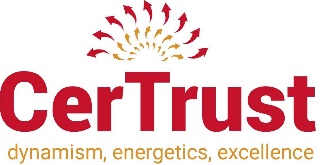 A pirotechnikai termékek vizsgálata és tanúsítása a 2013/29 / EU irányelv szerintC2 ModulKérelmezőNév:KérelmezőCím:KérelmezőE-mail:Telefon:Kérelmező(EU) Adószám:Gyártó Név:Gyártó Cím:Gyártó E-mail:Telefon:Gyártó (EU) Adószám:Termék információA részletes termékinformációkért kérjük, töltse ki a kérelem A. mellékletétVizsgálati specifikációkVizsgálati specifikációkVizsgálati specifikációkVizsgálati specifikációkVizsgálat helye:Vizsgálat helye:Magyarország Kína / Németország (Alvállalkozó) A tanúsítvány(ok) nyomtatásaHa szüksége van a tanúsítványra nyomtatott formában (a hivatalos digitális tanúsítvány mellett), kérjük jelölje be a négyzetet.A tanúsítványok nyomtatásának és postázásának díja 50 EUR / kérelemCsatolt dokumentumok (X):	PagesCsatolt dokumentumok (X):	PagesJelölésA termékek műszaki adatlapja	Az EU-típus vizsgálatok tanúsítványának másolata (papíron vagy elektronikus formában)	A belső gyártásellenőrzésen és véletlenszerű időközönként felügyelt termékellenőrzéseken alapuló típusmegfelelőségi kérelemA. melléklet - A típusvizsgálatnak való megfelelés céljából benyújtandó tételek listájaAzonosító számRegisztrációs számKategóriaTípusTétel számTétel méretKarton mennyiségA belső gyártásellenőrzésen és véletlenszerű időközönként felügyelt termékellenőrzéseken alapuló típusmegfelelőségi kérelemA. melléklet - A típusvizsgálatnak való megfelelés céljából benyújtandó tételek listájaAzonosító számRegisztrációs számKategóriaTípusTétel számTétel méretKarton mennyiségA belső gyártásellenőrzésen és véletlenszerű időközönként felügyelt termékellenőrzéseken alapuló típusmegfelelőségi kérelemA. melléklet - A típusvizsgálatnak való megfelelés céljából benyújtandó tételek listájaAzonosító számRegisztrációs számKategóriaTípusTétel számTétel méretKarton mennyiségA belső gyártásellenőrzésen és véletlenszerű időközönként felügyelt termékellenőrzéseken alapuló típusmegfelelőségi kérelemA. melléklet - A típusvizsgálatnak való megfelelés céljából benyújtandó tételek listájaAzonosító számRegisztrációs számKategóriaTípusTípusTétel számTétel számTétel méretKarton mennyiségA belső gyártásellenőrzésen és véletlenszerű időközönként felügyelt termékellenőrzéseken alapuló típusmegfelelőségi kérelemA belső gyártásellenőrzésen és véletlenszerű időközönként felügyelt termékellenőrzéseken alapuló típusmegfelelőségi kérelemA belső gyártásellenőrzésen és véletlenszerű időközönként felügyelt termékellenőrzéseken alapuló típusmegfelelőségi kérelemA belső gyártásellenőrzésen és véletlenszerű időközönként felügyelt termékellenőrzéseken alapuló típusmegfelelőségi kérelemA belső gyártásellenőrzésen és véletlenszerű időközönként felügyelt termékellenőrzéseken alapuló típusmegfelelőségi kérelemA. melléklet - A típusvizsgálatnak való megfelelés céljából benyújtandó tételek listájaA. melléklet - A típusvizsgálatnak való megfelelés céljából benyújtandó tételek listájaA. melléklet - A típusvizsgálatnak való megfelelés céljából benyújtandó tételek listájaA. melléklet - A típusvizsgálatnak való megfelelés céljából benyújtandó tételek listájaA. melléklet - A típusvizsgálatnak való megfelelés céljából benyújtandó tételek listájaAzonosító számRegisztrációs számKategóriaTípusTétel számTétel méretKarton mennyiségA belső gyártásellenőrzésen és véletlenszerű időközönként felügyelt termékellenőrzéseken alapuló típusmegfelelőségi kérelemA. melléklet - A típusvizsgálatnak való megfelelés céljából benyújtandó tételek listájaAzonosító számRegisztrációs számKategóriaTípusTétel számTétel méretKarton mennyiségA belső gyártásellenőrzésen és véletlenszerű időközönként felügyelt termékellenőrzéseken alapuló típusmegfelelőségi kérelemA. melléklet - A típusvizsgálatnak való megfelelés céljából benyújtandó tételek listájaAzonosító számRegisztrációs számKategóriaTípusTétel számTétel méretKarton mennyiségA belső gyártásellenőrzésen és véletlenszerű időközönként felügyelt termékellenőrzéseken alapuló típusmegfelelőségi kérelemA. melléklet - A típusvizsgálatnak való megfelelés céljából benyújtandó tételek listájaAzonosító számRegisztrációs számKategóriaTípusTétel számTétel méretKarton mennyiség